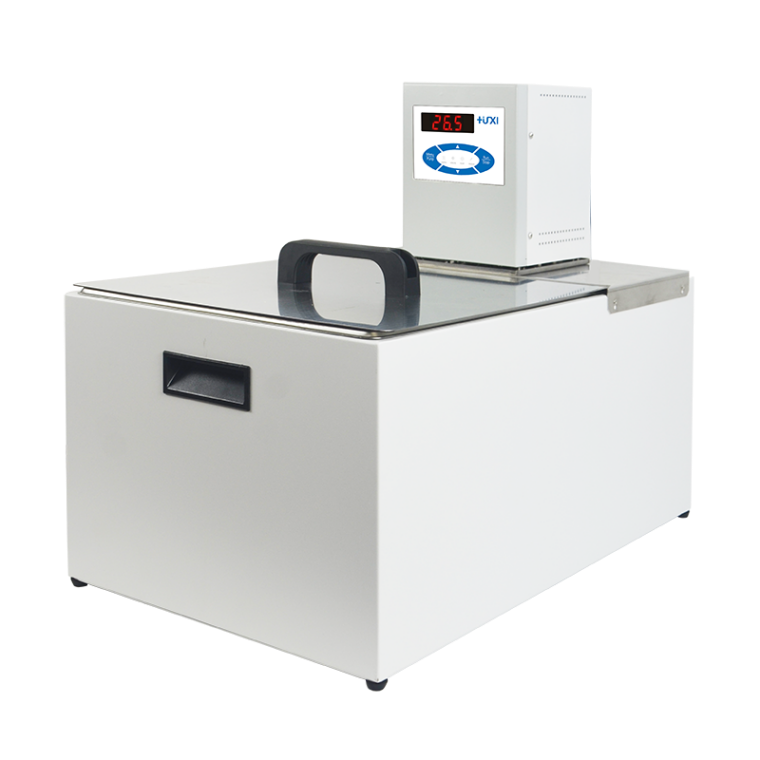 1、产品应用         HLC系列卧式高温恒温槽又称高温恒温油槽、高温恒温浴槽、恒温油槽。可适用于不同温度下电子元器件的测试、化学合成过程中温 度控制、工艺过程温度控制、样品的恒温控制、质量控制等，多种规格可选择，满足实验室高精度的的控温和精度要求。2、主要特征：●  体积小，可直接放在桌面或通风柜中使用；
● 免维护压力/ 吸力泵，耐纤维和金属颗粒物质，同时可对浴液进行；● 多重安全防护：低液位保护，可报警时可灯光和声音同时提醒；● 和液体或蒸汽接触的零件采用高性能不锈钢和高性能塑料；● Pt100温度传感器，可进行两点和多点温度校准；● 多种操作模式可选，意外断电可自动恢复。3、技术参数4、装箱清单型号HLC-117R货号1032016001水箱容积（L）17控温范围（℃）RT+10~100温控波动值（℃）±0.05设定精度（℃）±0.1显示精度（℃）±0.1加热功率（W）2000显示温度方式LED设定方式薄膜按键安全防护低液位保护
高温保护使用环境温度（℃）5~32电源电压(V)200~230循环方式内外循环流量(L/min)22泵压力bar0.3泵吸力bar0.2扬程（M）(最大/额定)2.0/1.0循环接口10mm宝塔接头水箱开口（mm)(WxDxH)295*130*200外形尺寸（mm)(WxDxH)330x360x450外箱尺寸（mm)(WxDxH)420*410*510净重（kg）15毛重（kg）18名称数量主机1台DN8接头2个M16*1螺母2个8*12保温管1.8m*2根合格证（含保修卡）1份说明书1份